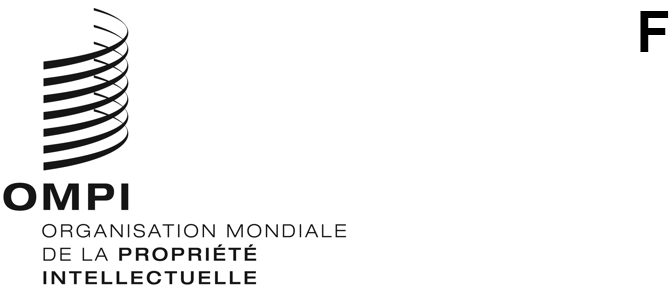 WO/CC/79/2ORIGINAL : anglaisDATE : 27 novembre 2020Comité de coordination de l’OMPISoixante-dix-neuvième session (28e session extraordinaire)
Genève, 3 décembre 2020Nomination des vice-directeurs généraux et sous-directeurs générauxDocument établi par le Directeur généralL’article 9.7) de la Convention instituant l’Organisation Mondiale de la Propriété Intellectuelle (OMPI) dispose que le Directeur général nomme les vice-directeurs généraux après approbation du Comité de coordination de l’OMPI.  L’article 4.8) du Statut du personnel de l’OMPI prévoit également que le Directeur général nomme les sous-directeurs généraux en tenant compte de l’avis du Comité de coordination de l’OMPI.Le 3 août 2020, le Directeur général désigné de l’époque, M. Daren Tang, a notifié les États membres de l’OMPI, dans la note C. N 4025, de son intention demander l’approbation et l’avis du Comité de coordination de l’OMPI pour que les nouvelles nominations des vice-directeurs généraux (VDG) et sous-directeurs généraux (SDG) prennent effet le 1er janvier 2021.  En outre, le Directeur général désigné invitait les gouvernements qui souhaitaient proposer des candidats à soumettre leurs propositions pour le 21 septembre 2020 au plus tard.  Les candidats proposés étaient également priés de soumettre par l’intermédiaire d’une plateforme de recrutement spécialisée de l’OMPI un dossier de candidature comprenant notamment une notice personnelle et une lettre de motivation faisant état de leur expérience et de la contribution qu’ils entendaient apporter à l’OMPI.Le 25 septembre 2020, suite à une proposition du Directeur général désigné en faveur d’un renouvellement exceptionnel pour trois mois de la nomination des VDG et SDG en poste afin qu’ils puissent aider le Directeur général désigné à gérer la transition jusqu’à la prise de fonctions des nouveaux VDG et SDG (voir le document WO/CC/78/4), le Comité de coordination de l’OMPI a approuvé le renouvellement exceptionnel des nominations en qualité de VDG de M. Mario Matus, M. John Sandage, Mme Binying Wang et Mme Sylvie Forbin et donné son avis sur le renouvellement exceptionnel de la nomination en qualité de SDG de M. Minelik Getahun, M. Yoshiyuki Takagi et M. Naresh Prasad pour la période proposée.  Le mandat de ces sept vice-directeurs généraux et sous-directeurs généraux prendra donc fin le 31 décembre 2020.Les VDG et SDG généraux sortants sont :M. Mario Matus (Chili), vice-directeur général, Secteur du développement;M. John Sandage (États-Unis d’Amérique), vice-directeur général, Secteur des brevets et de la technologie;Mme Wang Binying (Chine), vice-directrice générale, Secteur des marques et des dessins et modèles;Mme Sylvie Forbin (France), vice-directrice générale, Secteur du droit d’auteur et des industries de la création;M. Minelik Getahun (Éthiopie), sous-directeur général, Secteur des questions mondiales;M. Yoshiyuki Takagi (Japon), sous-directeur général, Secteur de l’infrastructure mondiale;  etM. Naresh Prasad (Inde), sous-directeur général, chef de Cabinet et responsable de l’appui aux fonctions de gestion du Directeur général, des réunions des assemblées des États membres, du chef du Bureau de la déontologie et des bureaux extérieurs de l’OMPI.Dans un souci d’exhaustivité, il convient de noter que le poste de sous-directeur général chargé du Secteur administration et gestion, qui était occupé par M. Ambi Sundaram (Sri Lanka), a été libéré le 30 septembre 2020, compte tenu du départ à la retraite de M. Sundaram à cette même date.Procédure de sélectionSuite à l’invitation envoyée le 3 août 2020 par le Directeur général désigné de l’époque aux fins de la désignation de candidats aux postes de VDG et SDG par les États membres, 49 candidatures ont été reçues, dont 26% concernant des femmes et 74% concernant des hommes.  Tous ces candidats ont été invités à un entretien individuel avec le Directeur général qui a eu lieu entre le 13 octobre et le 20 novembre 2020.  Les candidats ont fait l’objet d’une évaluation approfondie visant notamment à évaluer leur expérience, ce qu’ils entendaient apporter à l’Organisation, leurs connaissances techniques et leurs compétences en matière de gestion, ainsi que leurs qualités de dirigeant et leur aptitude à travailler en équipe, compte dûment tenu des principes de répartition géographique équitable et de parité femmes-hommes.Aucune liste des candidats n’a été rendue publique eu égard aux demandes d’un certain nombre d’entre eux qui souhaitaient rester anonymes.Portefeuilles sectoriels et nominations proposéesLes candidats retenus pour les postes de vice-directeur général assumeront la responsabilité des secteurs suivants :Le Secteur des brevets et de la technologie, qui administrera le Traité de coopération en matière de brevets (PCT) et les programmes de l’Organisation relatifs au droit des brevets, ainsi que leur mise en œuvre pratique.  Ce secteur sera attribué à Mme Lisa Jorgenson (États-Unis d’Amérique).Le Secteur des marques et des dessins et modèles, qui administrera le système de Madrid concernant l’enregistrement international des marques, le système de La Haye concernant l’enregistrement international des dessins et modèles, le système de Lisbonne concernant l’enregistrement international des appellations d’origine et les programmes de l’Organisation relatifs au droit des marques, des dessins et modèles industriels et des indications géographiques, ainsi que leur mise en œuvre pratique.  Ce secteur sera attribué à Mme Wang Binying (Chine).Le Secteur du droit d’auteur et des industries de la création, qui couvrira les programmes de l’Organisation relatifs au droit d’auteur et aux droits connexes, ainsi que ses activités en faveur des créateurs et des industries de la création.  Ce secteur sera attribué à Mme Sylvie Forbin (France).Le Secteur du développement régional et national, qui couvrira les programmes de l’Organisation relatifs au Plan d’action de l’OMPI pour le développement, à l’utilisation décisive de la propriété intellectuelle au service de la croissance et du développement des pays en développement et de leurs régions et sous-régions correspondantes, et notamment des pays les moins avancés (PMA).  Ce secteur sera attribué à M. Hasan Kleib (Indonésie).En ce qui concerne les postes de sous-directeur général, les activités de tous les secteurs de l’Organisation ont considérablement augmenté depuis 2014, ainsi qu’en témoigne la demande croissante des États membres en faveur de ses services et de son appui pour les aider à mettre l’innovation et la créativité au service du développement économique et social.Les États membres aspirent à tirer profit des compétences de l’Organisation pour élaborer leurs écosystèmes de propriété intellectuelle et d’innovation afin de stimuler la croissance des entreprises, notamment des petites et moyennes entreprises (PME) et, plus largement, de l’économie dans son ensemble.  De fait, l’Organisation devra mettre particulièrement l’accent sur les programmes qui abordent la propriété intellectuelle non seulement sous l’angle juridique mais également sous l’angle de l’esprit d’entreprise et de l’économie, de manière à favoriser la commercialisation des idées.  C’est pourquoi il est proposé de régulariser le quatrième poste de sous-directeur général, qui sera chargé de ces questions de fond.Les candidats retenus pour les postes de sous-directeur général assumeront la responsabilité des secteurs suivants :Le Secteur de l’infrastructure et des plateformes, qui couvrira la conception, la mise en œuvre et la maintenance des bases de données, outils et plateformes de l’Organisation visant et utilisés par les offices de propriété intellectuelle, les professionnels, les chercheurs autres utilisateurs spécialisés au sein des écosystèmes nationaux, régionaux et mondiaux de propriété intellectuelle et d’innovation.  Il comprendra également l’utilisation de technologies telles que l’intelligence artificielle pour renforcer et appuyer l’efficience et l’impact de ces bases de données, outils et plateformes.  Ce secteur sera attribué à M. Kenichiro Natsume (Japon).Le Secteur des enjeux et des partenariats mondiaux, qui couvrira les questions relatives aux savoirs traditionnels, aux expressions culturelles traditionnelles et aux ressources génétiques, qui prendra la tête des initiatives de collaboration avec les autres organismes des Nations Unies et organisations internationales sur les questions intersectorielles mondiales, qui s’appuiera en les développant sur les partenariats avec les parties prenantes, notamment dans au sein de la communauté internationale, du secteur privé et de la société civile, et qui s’adressera à nouvelles parties prenantes telles que la jeunesse.  Ce secteur sera attribué à M. Edward Kwakwa (Ghana).Le Secteur des écosystèmes de propriété intellectuelle et d’innovation, qui couvrira les questions indiquées au paragraphe 9 du présent document, y compris l’appui aux chercheurs et aux PME aux fins de la commercialisation de la propriété intellectuelle et de son utilisation au service de la croissance des entreprises, l’émergence de la propriété intellectuelle en tant que catégorie d’actifs et la mise en valeur des services consultatifs d’ordre législatif et de politique générale dans ces domaines et au-delà.  Ce secteur sera attribué à M. Marco Aleman (Colombie).Le Secteur administration, finances et gestion, qui couvrira les fonctions administratives essentielles qui sous-tendent la réussite opérationnelle et la viabilité financière de l’Organisation, notamment : droit, finances, exécution du programme et budget, technologies de l’information et de la communication, numérisation et données, achats et voyages, service des conférences et service linguistique, sûreté et sécurité et locaux et infrastructure.  Ce secteur sera attribué à M. Andrew Staines (Royaume-Uni).Le curriculum vitae des huit candidats proposés figure à l’annexe du présent document.Les rôles attribués sont sous réserve de modifications susceptibles d’être apportées à la discrétion du Directeur général compte tenu de l’évolution des besoins opérationnels de l’Organisation et de discussions plus approfondies avec les futurs titulaires.Durée de mandatLe Directeur général propose en outre de nommer ces candidats pour une durée qui coïncide avec celle de son mandat.  Le 8 mai 2020, l’Assemblée générale de l’OMPI et les assemblées des Unions de Paris et de Berne ont nommé le Directeur général pour un mandat de six ans courant du 1er octobre 2020 au 30 septembre 2026.  Il est donc proposé que le mandat de chacun des vice-directeurs généraux et sous-directeurs généraux entrants débute le 1er janvier 2021, ou dès que possible après cette date, et expire le 30 septembre 2026.  Toutefois, si le mandat du Directeur général devait prendre fin plus de six mois avant la date prévue, à savoir le 30 septembre 2026, le mandat des vice-directeurs généraux et sous-directeurs généraux prendrait fin six mois après la fin du mandat du Directeur général.Le Comité de coordination de l’OMPI est invité à approuver les nominations de Mme Lisa Jorgenson, Mme Wang Binying, Mme Sylvie Forbin et M. Hasan Kleib en qualité de vice-directeurs généraux pour la période indiquée au paragraphe 13.Le Comité de coordination de l’OMPI est invité à donner son avis sur la nomination en qualité de sous-directeurs généraux de M. Kenichiro Natsume, M. Edward Kwakwa, M. Marco Aleman et M. Andrew Staines pour la période indiquée au paragraphe 13.[L’annexe suit]CURRICULUM VITAE DE MME LISA KEISER JORGENSONDate de naissance : 	30 juillet 1956Nationalité : 	américaineFormation1984 – 1987 	Juris Doctor (diplôme universitaire de deuxième cycle en droit)	John Marshall Law School, Chicago, Illinois (États-Unis d’Amérique)1979 – 1983 	Master en gestion	Université Purdue, Campus Calumet, Hammond, Indiana (États-Unis d’Amérique)1974 – 1978 	Licence ès sciences en biologie et chimie	St. Mary’s College, Notre Dame, Indiana (États-Unis d’Amérique)Expérience professionnelle2014 – 2020 	Directrice générale de l’Association américaine du droit de la propriété intellectuelle, Arlington, Virginie (États-Unis d’Amérique)1990 – 2014	Vice-présidente de groupe chargée de la propriété intellectuelle et de la concession de licences de STMicroelectronics (ST), Coppell, Texas (États-Unis d’Amérique)1988 – 1990 	Avocate associée chez Bickel & Brewer (désormais Brewer Attorneys and Consultants), Dallas, Texas (États-Unis d’Amérique)1978 – 1987 	Ingénieure commerciale, Westinghouse Electric Corporation, Elmhurst, Illinois (États-Unis d’Amérique)CURRICULUM VITAE DE MME WANG BINYINGDate de naissance : 	28 décembre 1952Nationalité : 	chinoiseFormation1985 – 1986	Master en droit américain, y compris en droit de la propriété industrielle, Faculté de droit de l’Université de Californie, Berkeley, Californie (États-Unis d’Amérique)1984 – 1985 	Diplôme de droit commercial américain, Faculté de droit de Columbia, New York (États-Unis d’Amérique)1972 – 1975 	Bachelor en anglais, communication et transport, Université de Zhongnan, Changsha (Chine)Expérience professionnelle à l’OMPI2009 – aujourd’hui 	Vice-directrice générale chargée du Secteur des marques et des dessins et modèles2006 – 2009 	Sous-directrice générale chargée des services d’appui administratif et des questions relatives à l’Assemblée générale, ainsi que du système de sécurité de l’OMPI2003 – 2006	Directrice exécutive chargée des services d’appui administratif, des questions interinstitutions et des questions relatives à l’Assemblée générale1999 – 2003 	Directrice chargée des relations interoffices et des questions relatives à l’Assemblée générale, Bureau de la planification stratégique et du développement des politiques1997 – 1999 	Conseillère principale, Bureau de la planification stratégique et du développement des politiques1994 – 1997 	Conseillère, puis conseillère principale au Cabinet du Directeur général1992 – 1994 	Administratrice de programme principale, Bureau de la coopération pour le développement avec l’Asie et le PacifiqueExpérience professionnelle avant d’entrer au service de l’OMPI1990 – 1992 	Administratrice générale du Service chinois des marques, Administration d’État pour l’industrie et le commerce (AEIC), Beijing (Chine)1980 – 1990 	Directrice, puis directrice générale par intérim du Département de l’immatriculation des entreprises et des sociétés étrangères de l’AEIC, Beijing (Chine)1975 – 1980 	Fonctionnaire détachée auprès des services économiques à l’étranger en Afrique et chargée de recherche au Ministère de la communication et des transports, Beijing (Chine)CURRICULUM VITAE DE MME SYLVIE FORBINDate de naissance : 	16 mai 1956Nationalité : 	françaiseFormation1982 – 1983	DEA en économie internationale, Fondation nationale des sciences politiques, Paris1978 – 1980	DEA en relations internationales, Institut d’études politiques de Paris1974 – 1977	Licence de lettres classiques, Université de Paris SorbonneExpérience professionnelle à l’OMPI2016 – aujourd’hui	Vice-directrice générale chargée du Secteur du droit d’auteur et des industries de la créationExpérience professionnelle avant d’entrer au service de l’OMPI2001 – 2016	Directrice des affaires institutionnelles et européennes, VIVENDI, Paris1993 – 2001	Directrice générale d’Eureka Audiovisual, Bruxelles (Belgique)1990 – 1992	Diplomate, conseillère culturelle adjointe à l’Ambassade de France à Rome (Italie)1989 – 1990	Diplomate, conseillère à la Représentation permanente de la France auprès de l’Union européenne, Bruxelles (Belgique)1986 – 1988	Diplomate, directrice des services de presse et de communication de l’Ambassade de France à Beijing (Chine)1983 – 1986	Diplomate, Direction des relations avec l’Asie et le Pacifique, Ministère des affaires étrangères, Paris (France)CURRICULUM VITAE DE M. HASAN KLEIBDate de naissance : 	1er octobre 1960Nationalité : 	indonésienneFormation1997 – 1998 	Master en affaires étrangères et commerce, Université Monash, Melbourne (Australie)1979 – 1985 	Diplôme universitaire de premier cycle en affaires politiques et relations internationales, Université de Padjadjaran, Bandung (Indonésie)Expérience professionnelle2017 – aujourd’hui	Ambassadeur et représentant permanent de la République d’Indonésie auprès de l’Office des Nations Unies, de l’Organisation mondiale du commerce et des autres organisations internationales à Genève (Suisse)2012 – 2017 	Vice-ministre des affaires multilatérales au Ministère des affaires étrangères de la République d’Indonésie, Jakarta (Indonésie)2010 – 2011 	Ambassadeur et représentant permanent de la République d’Indonésie auprès de l’Office des Nations Unies à New York (États-Unis d’Amérique)2009 – 2010 	Ambassadeur et représentant permanent adjoint de la République d’Indonésie auprès de l’Office des Nations Unies à New York (États-Unis d’Amérique)2007 – 2008 	Ambassadeur et représentant permanent adjoint de la République d’Indonésie auprès du Conseil de sécurité de l’ONU, New York (États-Unis d’Amérique)2002 – 2004 	Chef de la Division des affaires politiques et conseiller de l’Ambassade de la République d’Indonésie à Washington (États-Unis d’Amérique)2000 – 2002 	Chef adjoint de la Division des affaires politiques et premier secrétaire de l’Ambassade de la République d’Indonésie à Washington (États-Unis d’Amérique)1996 – 2000 	Chef de la Section du désarmement du Ministère des affaires étrangères de l’Indonésie, Jakarta (Indonésie)1992 – 1996 	Troisième et deuxième secrétaire chargé des affaires politiques à la Mission permanente de l’Indonésie auprès de l’Office des Nations Unies à New York (États-Unis d’Amérique)1988 – 1992 	Chef de la Section du Moyen-Orient du Ministère des affaires étrangères de l’Indonésie, Jakarta (Indonésie)Mars 1987 	Entrée au service du Ministère des affaires étrangères de l’Indonésie, Jakarta (Indonésie)CURRICULUM VITAE DE M. KENICHIRO NATSUMEDate de naissance : 	5 mars 1968Nationalité : 	japonaiseFormation1990 – 1992	Maîtrise en ingénierie, génie électronique, Université du Tohoku, École supérieure d’ingénieurs, Sendai (Japon)1988 – 1990	Licence en ingénierie, génie électronique, Université du Tohoku, Sendai (Japon)Expérience professionnelle à l’OMPIDepuis 2019	Directeur principal, Département des affaires juridiques et internationales du PCT2014 – 2019	Directeur, Division de la coopération internationale du PCT2012 – 2014	Directeur, Bureau de l’OMPI au JaponExpérience professionnelle avant d’entrer au service de l’OMPI2010 – 2012	Directeur, Bureau des politiques multilatérales, Division des affaires internationales, Office des brevets du Japon, Tokyo2009 – 2010	Juge administratif, Département des recours, Tokyo (Japon)2006 – 2009	Premier secrétaire, Mission permanente du Japon auprès des organisations internationales à Genève (Suisse)2005 – 2006	Examinateur de brevets, Office des brevets du Japon, Tokyo2004 – 2005	Directeur adjoint, Bureau des normes en matière d’examen, Office des brevets du Japon, Tokyo2003 – 2004	Examinateur de brevets, Office des brevets du Japon, Tokyo2001 – 2003	Directeur adjoint, Première division des organisations internationales, Ministère des affaires étrangères, Tokyo2000 – 2001	Directeur adjoint, Division de la recherche technologique, Office des brevets du Japon, Tokyo1999 – 2000	Examinateur de brevets, Office des brevets du Japon, Tokyo1998 – 1999	Sous-directeur, Division des affaires internationales, Office des brevets du Japon, Tokyo1997 – 1998	Examinateur de brevets, Office des brevets du Japon, Tokyo1996 – 1997	Professeur associé invité, California Institute of Technology, Pasadena, Californie (États-Unis d’Amérique)1996	Examinateur de brevets, Office des brevets du Japon, Tokyo1992 – 1996	Examinateur de brevets adjoint, Office des brevets du Japon, TokyoCURRICULUM VITAE DE M. EDWARD KWAKWADate de naissance : 	19 avril 1961Nationalité : 	ghanéenneFormation2011	Admis à l’Institut de droit international, Genève1991, 1989	Admis aux barreaux du District de Colombia et du Connecticut (États-Unis d’Amérique)1987 – 1990	Doctorat (Juridical Science Doctor), droit international et comparé, Faculté de droit de l’Université de Yale, New Haven, Connecticut (États-Unis d’Amérique)1986 – 1987	Maîtrise (LL.M.), droit du commerce international et des investissements, Faculté de droit de l’Université de Yale, New Haven, Connecticut (États-Unis d’Amérique)1985 – 1985	Maîtrise (LL.M.), droit international humanitaire, Université Queen’s, Kingston, Ontario (Canada)1980 – 1984	Licence de droit (LL.B. with Honors), Université du Ghana, Accra (Ghana)Expérience professionnelle à l’OMPIDepuis 2016 	Directeur principal, Département des savoirs traditionnels et des défis mondiaux2004 – 2016 	Conseiller juridique, Bureau du conseiller juridique2003 – 2004 	Vice-conseiller juridique, Bureau du conseiller juridique1996 – 2003	Conseiller juridique adjoint et chef de la Section des affaires juridiques et statutairesExpérience professionnelle avant d’entrer au service de l’OMPI1996 – 1996	Juriste, Organisation mondiale du commerce (OMC), Genève1994 – 1996	Conseiller juridique principal, Haut-Commissariat des Nations Unies pour les réfugiés (HCR), Genève1993 – 1994	Conseiller juridique international, Commission on Global Governance, Genève1990 – 1993	Associé, O’Melveny & Myers, LLP, Washington (États-Unis d’Amérique)1983 – 1984	Assistant de recherches juridiques, State Insurance Corporation of GhanaCURRICULUM VITAE DE M. MARCO ALEMANDate de naissance : 	28 février 1969Nationalité : 	colombienneFormation2006 – 2012	Doctorat en droit (Ph.D.), Université d’Alcalá de Henares, Madrid (Espagne)2002 – 2005	Maîtrise de droit	Université d’Alcalá de Henares, Madrid (Espagne)1995 – 1995	Maîtrise, droit des entreprises, Université Javeriana, Bogotá (Colombie)1996 – 2001	Doctorat en droit (Abogado), Université Javeriana, Bogotá (Colombie)Expérience professionnelle à l’OMPIDepuis 2017	Directeur de la Division du droit des brevets2013 – 2016	Directeur par intérim, Division du droit des brevets2010 – 2013	Directeur adjoint et chef de la Section des conseils législatifs et de politique générale, Division des brevets et de l’innovation2009 – 2010	Directeur adjoint, Division des brevets2006 – 2009	Directeur adjoint, Division des politiques publiques et du développement, Bureau de l’utilisation stratégique de la propriété intellectuelle au service du développement1999 – 2006	Administrateur principal de programme, Bureau régional pour l’Amérique latine et les CaraïbesExpérience professionnelle avant d’entrer au service de l’OMPI1998 – 1999	Associé, Arango, Alemán & Arango, Bogotá (Colombie)Sept.-déc. 2008	Chercheur invité, Institut Max Planck, Munich (Allemagne)1996 – 1998	Directeur, Office colombien de la propriété industrielle, Bogotá (Colombie)1991 – 1996	Associé, Top Management Int, Bogotá (Colombie)1989 – 1990	Assistant juridique, Perez, Suarez & Asociados (Colombie)CURRICULUM VITAE DE M. ANDREW STAINESDate de naissance : 	30 décembre 1977Nationalité : 	britanniqueFormation2003 – 2005	Analyste financier agréé, Chartered Financial Analyst Institute, Charlottesville (États-Unis d’Amérique)1999 – 2002	Membre, puis associé, Institute of Chartered Accountants in England and Wales, Londres (Royaume-Uni)1996 – 1999	Licence en économie, Gonville & Caius College, Université de Cambridge, Cambridge (Royaume-Uni)Expérience professionnelleDepuis 2016 	Ambassadeur et représentant permanent adjoint (affaires économiques), Bureau des affaires étrangères, du Commonwealth et du développement, Mission permanente du Royaume-Uni auprès de l’Organisation mondiale du commerce, de l’Office des Nations Unies et des autres organisations internationales à Genève (Suisse)2016 – 2016	Directeur, Cabinet du Directeur général, Organisation Mondiale de la Propriété Intellectuelle2011 – 2016	Conseiller économique, Bureau des affaires étrangères et du Commonwealth, Mission permanente du Royaume-Uni auprès de l’Office des Nations Unies à Genève (Suisse)2013 – 2013	Premier secrétaire, Bureau des affaires étrangères et du Commonwealth, Ambassade du Royaume-Uni, Washington (États-Unis d’Amérique)2008 – 2011	Chef de section, Bureau des affaires étrangères et du Commonwealth, Londres (Royaume-Uni)2006 – 2008	Cadre supérieur, financement des entreprises, Anglo American plc, Londres (Royaume-Uni)2005 – 2006	Économiste et conseiller spécialisé, Commission du Trésor, Chambre des Communes, Parlement du Royaume-Uni, Londres (Royaume-Uni)1999 – 2005	Directeur, Deloitte, Sydney (Australie) (2003-2005) et Londres (Royaume-Uni) (1999-2003)[Fin de l’annexe et du document]